KROUŽEK JEZDECTVÍOd září 2018 otvírá JO TJ Agro Cheb Jezdecký kroužek.V  Nebanicích u ChebuPondělí  a  středa  od 15.00 – 17.30                                                         Cena 800,- Kč /měsíc- 1x týdně,  1200,- Kč / měsíc- 2x týdně            Základní jezdecký výcvikOšetřování koníTeorie jízdy a chovu koníKontakt – Eva Šimáčková Chov koní Nebanice  731 472 316Možnost domluvy rodičů na dopravu.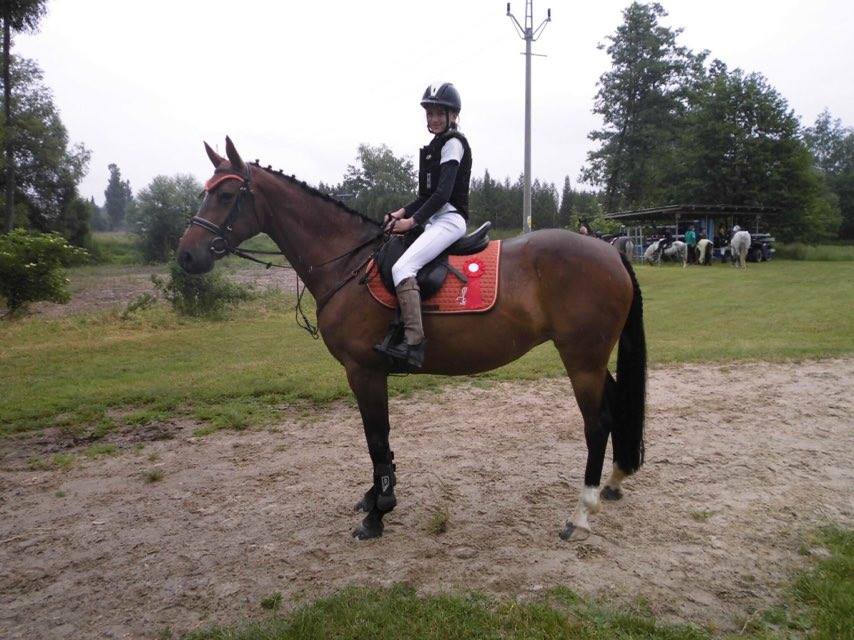 KROUŽEK JEZDECTVÍOd října 2017 otvírá JO TJ Agro Cheb Jezdecký kroužek.V  Nebanicích u ChebuPondělí  a  středa  od 15.00 – 17.30Cena 600,- Kč /měsíc- 1x týdně,  1200,- Kč / měsíc- 2x týdněZákladní jezdecký výcvikOšetřování koníTeorie jízdy a chovu koní